Задания 
муниципального этапа Всероссийской олимпиады 
школьников по биологии. 7 классЧасть I. Вам предлагаются тестовые задания, требующие выбора только одного ответа из четырех возможных. Максимальное количество баллов, которое можно набрать – 20 
(по 1 баллу за каждое тестовое задание). Индекс ответа, который вы считаете наиболее полным и правильным, укажите в матрице ответов.В благоприятных условиях спора бактерии:
а) делится, образуя 3 – 6 новых спор;
б) сливается с другой спорой с последующим делением;
в) погибает;
г) прорастает в новую бактериальную клетку. +Гриб пыльная головня поселяется  на:
а) листьях злака;
б) стебле злака;
в) корнях злака;
г) соцветии злака. +Из перечисленных грибов в симбиозе с древесными растениями живет:
а) спорынья;
б) опенок;
в) трутовик;
г) мухомор. +Возбудители заболеваний человека не встречаются среди:
а) лишайников; +
б) водорослей;	
в) простейших;
г) грибов. В клетках грибов нельзя обнаружить:
а) вакуоли;	
б) митохондрии;
в) пластиды; +	
г) рибосомы. Сфагнум размножается:
а) семенами;
б) пыльцой;
в) спорами; +
г) зооспорами.Формула цветка шиповника:
а) *Ч5Л5Т5П1;
б) *Ч5Л5Т∞П1;
в) *Ч5Л5Т∞П∞; +
г) *Ч5+5Л5Т∞П∞.Плод сливы:
а) орешек;
б) костянка; +
в) коробочка;
г) многоорешек.Человек употребляет в пишу орган(-ы) цветной капусты:
а) видоизмененную верхушечную почку;
б) утолщенный реповидный стебель;
в) видоизмененное соцветие; +
г) боковые видоизмененные почки. Соцветие колос характерно для:
а) ландыша;
б) сирени;
в) ржи;
г) подорожника. +Семена без эндосперма у:
а) клещевины;
б) липы;
в) томата;
г) частухи подорожниковой. +Корневые шишки – это сильно утолщенные:
а) придаточные корни; +
б) корневые волоски;
в) главные корни;
г) воздушные клубни.К корнеотпрысковым растениям относят:
а) облепиху крушиновидную;
б) осот полевой;
в) осину дрожащую;
г) все перечисленные растения. +Ваниль душистая – многолетняя цепляющаяся лиана сем. Орхидные. В кондитерском производстве используют ее: 
а) стебли;
б) стебли и листья;
в) соцветия;
г) плоды. +Простейшие, ведущие исключительно паразитический образ жизни:
а) корненожки;
б) жгутиконосцы;
в) солнечники;
г) споровики. +Муха цеце является переносчиком трипанозом, вызывающих у человека:
а) сонную болезнь; +
б) восточную язву;
в) малярию;
г) кокцидиоз.Изучение добытого экземпляра губки выявило наличие у нее прочного, но хрупкого кремниевого скелета. Наиболее вероятно, что данная губка является:
а) мелководным обитателем;
б) глубоководным обитателем; +
в) наземным обитателем;
г) обитателем приливно-отливной зоны.Развитие личинок из яиц, отложенных аскаридами происходит:
а) при температуре 37оС,  высокой концентрации  СО2,  в  течение двух недель;
б) при температуре 20-30оС,  высокой концентрации СО2, в течение двух недель;
в) при температуре 37оС,  высокой концентрации О2, в течение недели;
г) при температуре 20-30оС,  высокой концентрации О2,  в течение двух недель. +Крылья у насекомых находятся на спинной стороне:
а) груди и брюшка;
б) груди; +
в) головогруди и брюшка;
г) головогруди.Рабочие пчелы являются:
а) самками, отложившими яйца и приступившими к уходу за потомством;
б) самками, у которых на развиты половые железы; +
в) молодыми самками, способными через год отложить яйца;
г) самцами, развившимися из неоплодотворенных яиц.Часть II. Вам предлагаются тестовые задания с одним вариантом ответа из четырех возможных, но требующих предварительного множественного выбора. Максимальное количество баллов, которое можно набрать – 10 (по 2 балла за каждое тестовое задание). Индекс ответа, который вы считаете наиболее полным и правильным, укажите в матрице ответов. По строению слоевища различают лишайники:
 накипные. +
II. колониальные.
III. кустистые. +
IV. одноклеточные.
V. листоватые. +
а) I, III, IV;
б) I, III,V; +
в) III, IV, V; 
г) II, IV, V.Корни могут выполнять функции:
 образования почек. +
II. образования листьев.
III. вегетативного размножения. +
IV. поглощения воды и минеральных веществ. +
V. синтеза гормонов, аминокислот и алкалоидов. +
а) II, III, IV;
б) I, II, IV, V;
в) I, III, IV, V; +
г) I, II, III, IV.Если оборвать (обрезать) кончик главного корня:
 корень погибнет.
II. все растение погибнет.
III. рост корня в длину прекратится. +
IV. растение выживет, но будет слабым.
V. начнут расти боковые и придаточные корни. +
а) III, IV, V;
б) III, V; +
в) I, IV, V; 
г) II, IV, V.Среди паукообразных развитие с метаморфозом характерно для:
 пауков.
II. клещей. +
III. сольпуг.
IV. сенокосцев.
V. скорпионов.
а) II; +
б) II, III;
в) I, IV; 
г) I, II, III, V.Животными, ведущими прикрепленный (сидячий) образ жизни, но имеющими свободноплавающих личинок, являются:
 кораллы. +
II. губки. +
III. асцидии. +
IV. коловратки.
V. усоногие раки. +
а) I, II, III, IV;
б) I, II, III, V; +
в) I, III, IV; 
г) I, II, III, IV, V.Часть 3. Вам предлагаются тестовые задания в виде суждений, с каждым из которых следует либо согласиться, либо отклонить. В матрице ответов укажите вариант ответа «да» или «нет». Максимальное количество баллов, которое можно набрать – 5. У лещины (лесного ореха) семя до прорастания защищено околоплодником. +Крахмальные зерна – это лейкопласты с накопленным в них крахмалом. +После оплодотворения семязачатки превращаются в семена, а завязь в плод.Инфузорию туфельку относят к типу Простейшие.У всех беспозвоночных животных оплодотворение внешнее.Часть 4. Вам предлагаются тестовые задания, требующие установления соответствия. Максимальное количество баллов, которое можно набрать – 2,5. Заполните матрицы ответов в соответствии с требованиями заданий.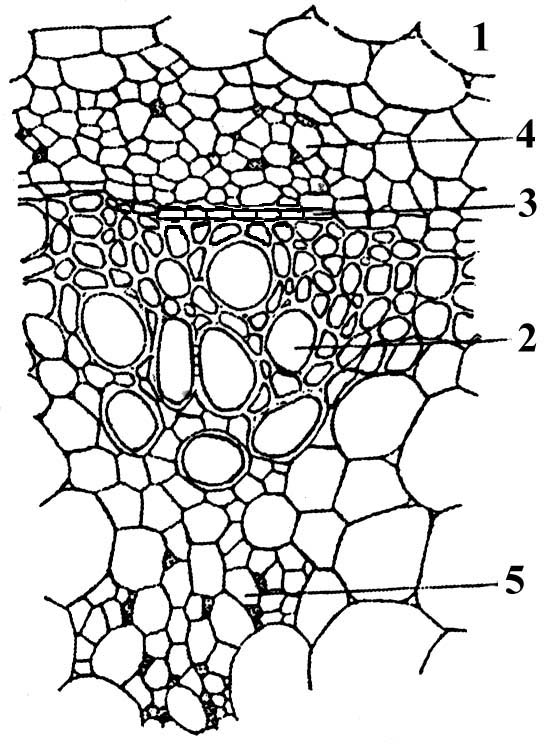 [2,5 балла] На рисунке изображен поперечный срез проводящего пучка картофеля (Solanum tuberosum). Соотнесите основные структуры проводящего пучка (А–Д) с их обозначениями на рисунке.
А – основная паренхима;
Б – наружная флоэма;
В – камбий;
Г – ксилема;
Д – внутренняя флоэма.
Обозначение12345СтруктураАГВБД